Вебинар «Волонтерская деятельность в Республике Беларусь» 	В Беларуси волонтёрство как неоплачиваемая, сознательная, добровольная деятельность на благо других развивается и набирает силу. Как частное, так и корпоративное волонтёрство становится нормой, отражает степень развития гражданского общества. 	Вебинар будет полезен как тем, кто только задумывается об участии в волонтерских инициативах, так действующим волонтером. 	В программе:	Волонтерство - история развития и современное состояние.  Виды волонтерской деятельности в РБ. Социально-психологические особенности волонтёрства: кто, как и зачем становится волонтером? Ожидания, мотивы и иллюзии, разочарования начинающих волонтеров, эмоциональное выгорание. Мифы о волонтерах. 	Актуальные проблемы волонтерского движения в РБ. Выбор, мера участия и ответственности волонтера, самоанализ различных аспектов благотворительной деятельности.	Волонтерские проекты и программы, к которым можно присоединиться .     Модератор (спикер): Масюкевич Н.В., детский психолог, преподаватель психологии.  Автор, составитель и ведущая образовательных, коррекционно-развивающих программ для детей, семинаров и вебинаров для взрослых.Выпускница первой Школы «Право некоммерческих организаций» Центра правовой трансформации  Lawtrend  (2013г.) Координатор проектов волонтерской инициативы «Мастерская детской надежды», внешний тренер ОО «Белорусский детский хоспис».Лектор системы дополнительного образования взрослых с 2002 г.  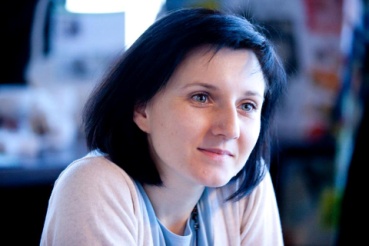 